ПРОЄКТУКРАЇНА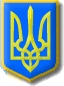 Нетішинська міська рада Хмельницької області Р І Ш Е Н Н Я__________________ сесії Нетішинської міської радиVІІІ скликання___.__.2021					Нетішин				      № __/____Про розгляд звернення Вознюк Л.Л. щодо надання дозволу на розробку проєкту землеустрою щодо відведення земельної ділянки для передачі її у власність для ведення особистого селянського господарстваВідповідно до пункту 34 частини 1 статті 26, пункту 3 частини 4 статті 42 Закону України «Про місцеве самоврядування в Україні», статей 12, 118 та 121 Земельного кодексу України, Закону України «Про землеустрій», враховуючи пропозиції постійної комісії Нетішинської міської ради VІІІ скликання з питань містобудування, архітектури, будівництва, благоустрою, регулювання земельних відносин та екології, та з метою розгляду звернення Вознюк Л.Л., Нетішинська міська рада в и р і ш и л а:Відмовити Вознюк Людмилі Леонідівні яка зареєстрована за адресою:                    …,  у наданні дозволу на розробку проєкту землеустрою щодо відведення земельної ділянки для передачі її у власність орієнтовною площею , для ведення особистого селянського господарства, яка розташована у м. Нетішин, вул. Снігурі, у зв’язку з тим, що розташування земельної ділянки не відповідає містобудівній документації «План зонування території міста Нетішин Хмельницької області», затвердженої рішенням тридцять дев’ятої сесії Нетішинської міської ради VII скликання від   02 березня 2018 року № 39/2295, а саме: зазначена земельна ділянка потрапляє у зону Ж-1 «Зона розміщення садибної (котеджної) забудови». Відведення земельних ділянок для ведення особистого селянського господарства у зазначеній зоні не передбачено.              А також частина земельної ділянки потрапляє на запроєктовану дорогу відповідно до містобудівної документації «Внесення змін до генерального плану м.Нетішин Хмельницької області», затвердженої рішенням двадцять другої сесії Нетішинської міської ради VII скликання від  23 грудня 2016 року № 22/1122.Міський голова                                                                    Олександр СУПРУНЮК